Порядок предоставлении муниципального имущества в аренду (пользование)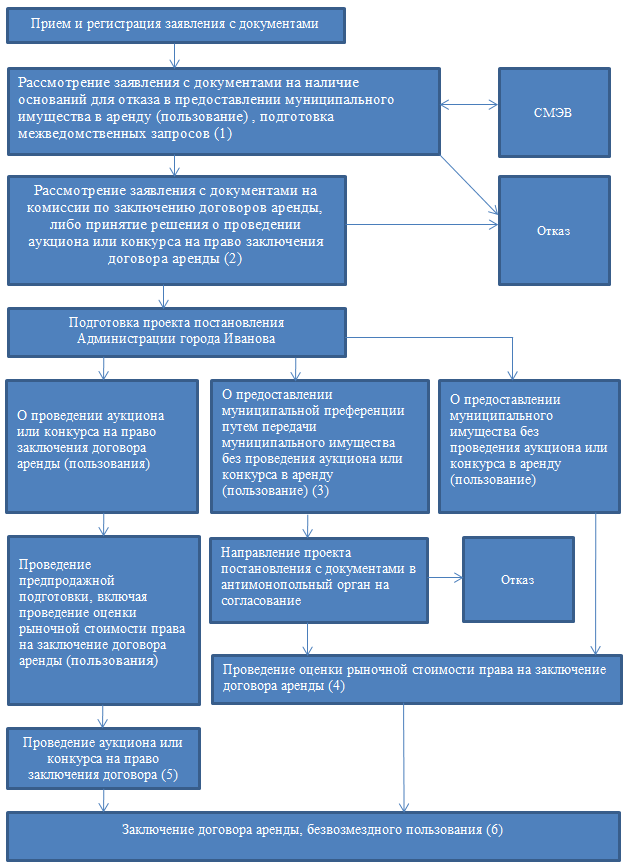 